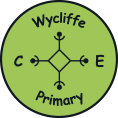 Wycliffe CofE Primary SchoolAdmissions Policy 2021 -2022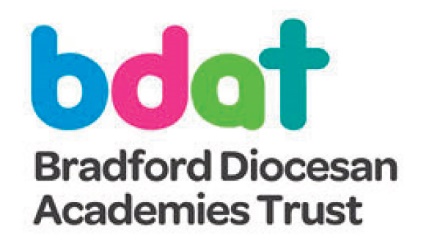 Admissions PolicyVision Statement “Life in all its fullness” (John 10:10)Our vision is to ensure that our school family are happy and fulfilled in a creative learning environment. This will be flexible and cater to individual needs and develop a love for learning through which all members can flourish. Our priority is to nurture habits and accountability which lead to sustainable development and responsibility.AdmissionsWycliffe CE Primary School is an academy with the Bradford Diocese Trust, however ouradmissions are administered by the Bradford Local Authority. When there are more applicants than available places, the LA’s admission policy is used to determine which applicants will be given a place.In-year applications and transfersIn-year applications are defined as application at any time other than at the start of reception. We actively encourage all applicants for admission to school outside the normal admission round to be made in consultation with the Headteacher. Parents who wish their children to attend a different school to their current one should discuss this with the child’s current Headteacher.Pupils with an Education, Health and Care PlanThe admission of pupils with an Education, Health and Care Plan (EHCP) is dealt with by a separate procedure.  Such children are dealt with through a separate legislative process and without reference to the oversubscription criteria below.  Children who have an EHCP which names a specific school, will be admitted to the school.Criteria when oversubscribedWhere the number of preferences for the school exceeds the number of places available,priority will be given to children in the following categories:1. Looked after children or children who were previously looked after but ceased to be sobecause they were adopted or became subject to a residence or special guardianshiporder (see Note 1).2. Children who appear to have been in state care outside of England and ceased to bein care as a result of being adopted.3. Children who have exceptional social or medical needs, supported by a writtenrecommendation from the child’s paediatrician/consultant or professional fromChildren’s Services. The letter must explain why the school is the only suitable school tomeet the child’s needs and why no other school could provide the appropriate supportfor the child.4. Children who have a brother or sister, living at the same address, and who will still beattending the school at the time of admission (see Note 2).5. Children whose home address is in the school’s priority admission area whose parents aremembers* of the Church of England (or other Christian denominations) for whom thepreferred school is the nearest Church of England school to the home address (see Note3).6. Children whose home address is outside the school’s priority admission area whoseparents are members* of the Church of England (or other Christian denominations) forwhom the preferred school is the nearest Church of England school to the home address(see Note 3).7. Other children whose home address is in the school’s priority admission area.8. Children who currently attend another BDAT Academy (In year admissions only).9. Other children whose home address is outside the school’s priority admission area.* For admission under criteria 4 and 5, parents will be asked to demonstrate membership of the appropriate Christian denomination by submitting with their application, a letter from their minister or other church leader confirming the parents’ regular and frequent attendance at church.To the current oversubscription criteria (4 and 5) relating to church attendance the proposed variation for admissions in September 2021, Year R, as given below:In the event that during the period specified for attendance at worship the church [or, in relation to those of other faiths, relevant place of worship] has been closed for public worship and has not provided alternative premises for that worship, the requirements of these [admissions] arrangements in relation to attendance will only apply to the period when the church [or in relation to those of other faiths, relevant place of worship] or alternative premises have been available for public worship.The RSC has also agreed that the policy should be updated, as below to clearly define how attendance is measured:For admission under criteria 4 and 5, parents will be asked to demonstrate membership of the appropriate Christian denomination by submitting with their application, a letter from their minister or other church leader confirming the parents’ regular and frequent attendance at church. Attendance is defined as twice per month for a period of 2 years.Notes1. A ‘looked after child’ is a child who is in the care of the local authority, or being providedwith accommodation by a local authority in the exercise of their social services functions(as defined in the Children Act 1989).2. The terms “siblings” refers to children who live with the same family at the same address.Children living with the same family e.g. foster children and step-sisters and brothers arealso included.3. “Home address” refers to the child’s permanent home at the date of admission. Where the child lives with split parents who have shared responsibility, it is for the parents to determine which address to use when applying for a primary school. Proof of residency may be required at any time during or after the allocation process.4. “Nearest Church of England School” is measured by a straight line distance from theOrdnance Survey address point of the home to the main entrance of the nearest Church of England primary school, including those in other local authorities.5. Note BDAT Academies includes the following schools as November 2018: (check website for up to date list – www.bdat-academies.org/our-academies/) Belle Vue Girls Academy Bradford Forster Academy Buttershaw Business & Enterprise College Christ Church Academy Clayton St John CE Academy Cullingworth Village Primary East Morton Primary Immanuel College Oxenhope CE Primary Shipley CE Primary Academy at St James St John’s C of E Primary St Oswald’s Academy St Philips Academy Woodlands Academy Wycliffe CE Primary6. Tie break. When demand exceeds places in any of the following policies, the distance between the child’s home and school, measured by a straight line distance from the Ordnance Survey address point of the home to the main entrance to the school building, will be used to decide who is given a place; those living nearest being given the available places. Where the offer of places to applicants with equi-distant addresses would lead to oversubscription, the decision of who will be offered the place will be made by random selection7. Twins or triplets – where a family of twins or triplets request admission and only one of the siblings can be offered a place, the remaining siblings will also be offered places abovethe admission number.8. Pupils will not be admitted above the published admission numbers for the school unless:a. Twins and children from multiple births when one of the siblings is the last child tobe admitted,b. Where additional school places need to be provided, or the pupil is admitted aspart of the fair access protocol, agreed with all schools in the area.Please visit the 'Admission Arrangements' section of the Bradford Council website for further details.